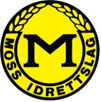 Resultater treningsstevne Melløs, Moss 10. oktober 2015Kule MS – 7,26kg1.	Martin Blekkerud	(75)			Moss IL		10,822. 	Geir Moen (69)				Moss IL		10,413.	Kjetil Gulbrandsen (61)			Moss IL		8,04Kule MV 70-74 – 4kg1.	Ole Kr. Skaug (43)				Moss IL		10,13